A beiratkozásra meghatározott idő2022. 06. 24. 8.00-12.00: Beiratkozás a Kisvárdai SzC Kandó Kálmán Technikum és Dr. Béres József Kollégiumba.A felvételt nyert tanulókat írásban értesítjük.Beiskolázási engedély a 2021/2022. tanévre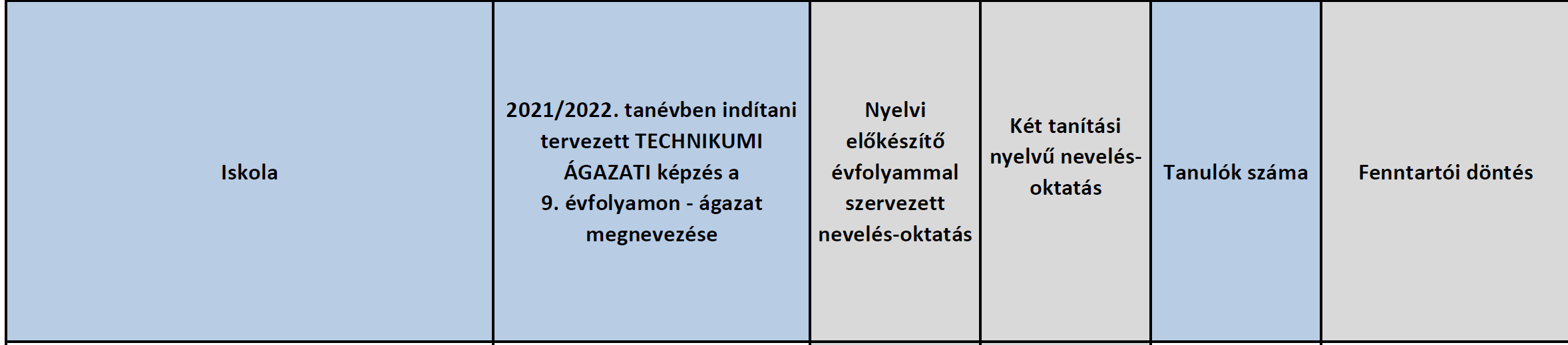 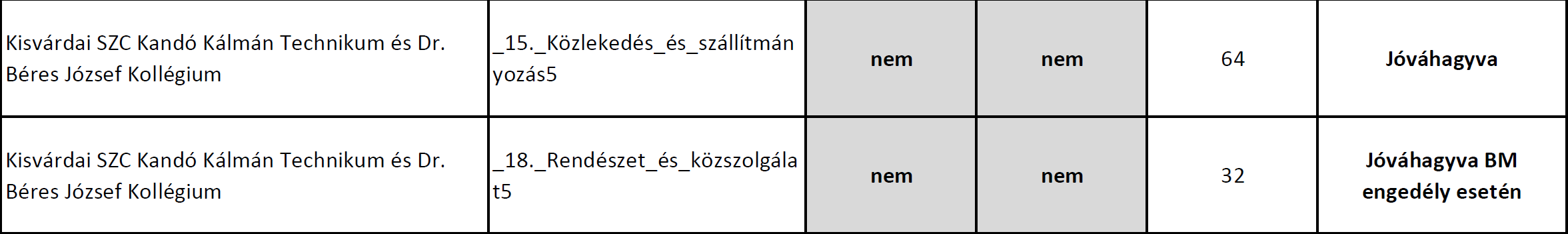 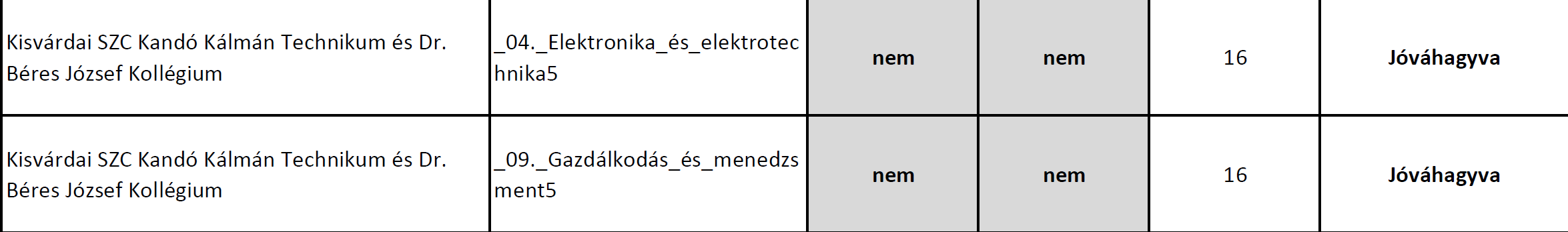 